Imitation ProgrammeBC AGM 2017Mengyao Qi & Eric Bedard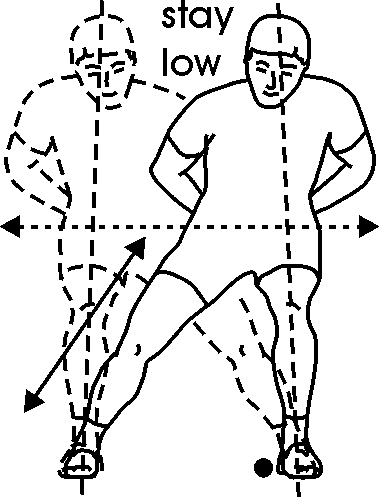 Side to side : Both feet are parallel.Straight feet and knee Stay always under 90 degrees 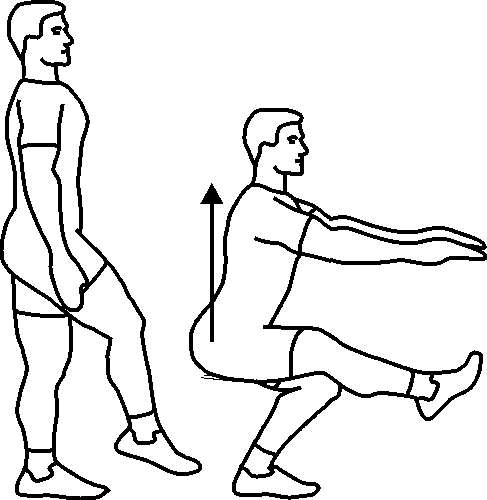 Squat 1 leg xover alternate:Always on 1 legDown on right + x overSwitch to left at the bottomUp on leftAlternate: Down Left/Up Right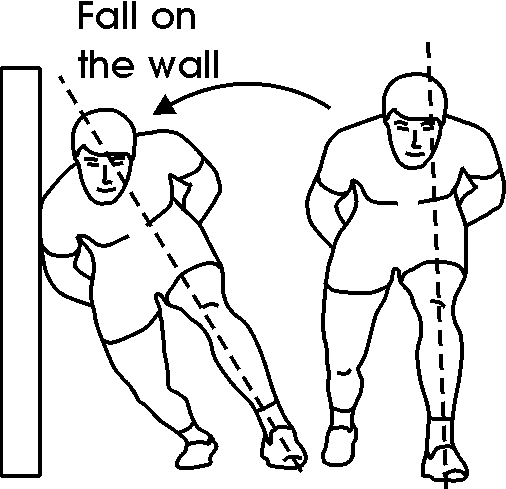 Push left leg:StabilizationKnees together (R higher)Falling on side & PushReception & Repeat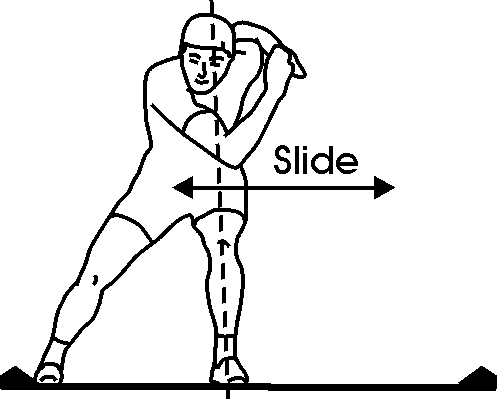 Side to Side : Full recoveryNo Slide boardAlways on 1 legKnees togetherFalling on the sideReception & recovery with free legPush right leg:StabilizationKnees together (L higher)Falling on side & PushReception & Repeat 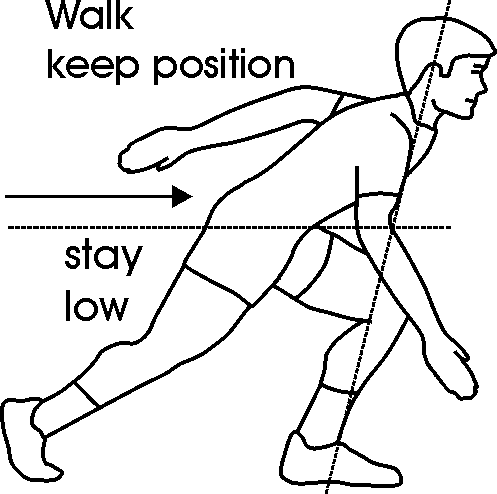 Low walk:Basic SS positionFront leg at 80.Back leg, knee is close to ground‘’Walking’’ at the same tempo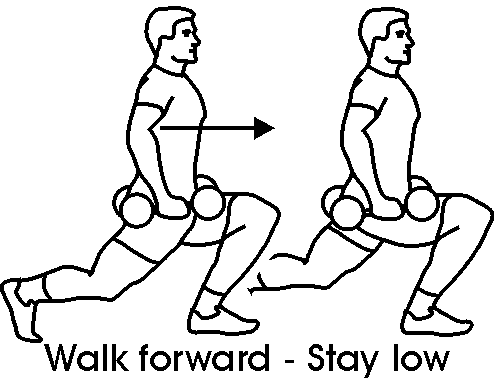 German Walk :Both hand behind the headUpper body straightFront leg always at 90.Straight feet & kneeNo extra weightSide to Side  Jump :Always on 1 legKnees togetherFalling on the side + push/jumpReception on 1 leg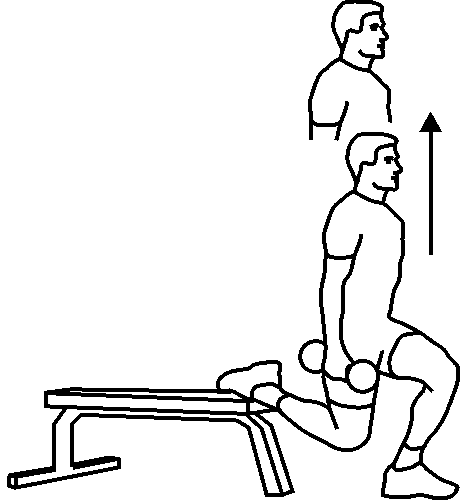 Squat 1 leg (half L/half R)Upper body straightStraight feet & kneeHips parallel No extra weight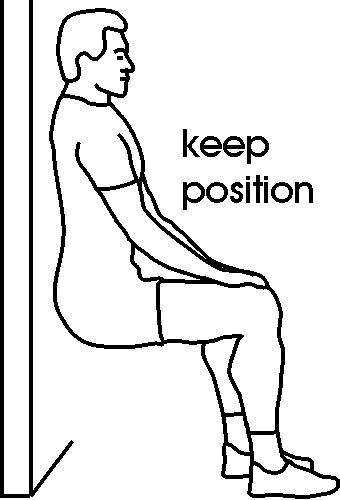 Basic position baby steps :Upper body slightly incline 45No upper body movementStraight feet & kneeNo extra weightLift up 1 feet at the time, alternate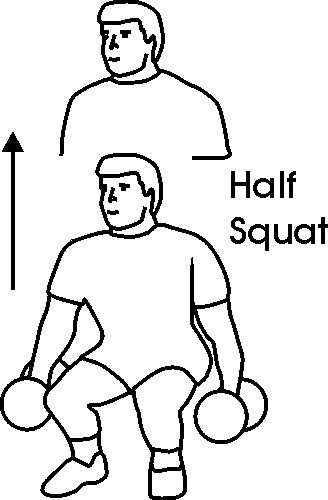 Up downUpper body slightly incline 45No upper body movementStraight feet & kneeNo extra weight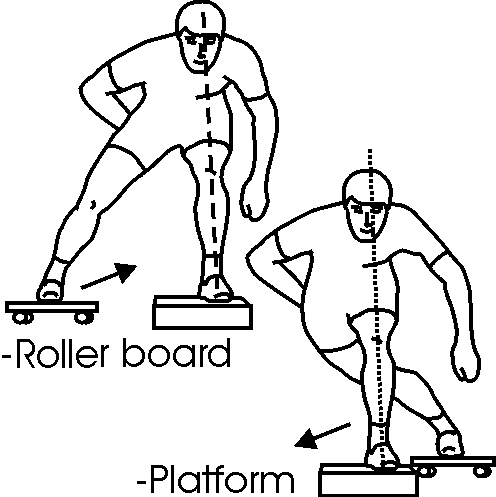 Side to Side Jump + x over:Always on 1 legKnees togetherFalling on the side + push/jumpReception on 1 leg & Xover with free leg